Lampiran 15DOKUMENTASIKelas Eksperimen(Model Pembelajaran Berbasis Masalah)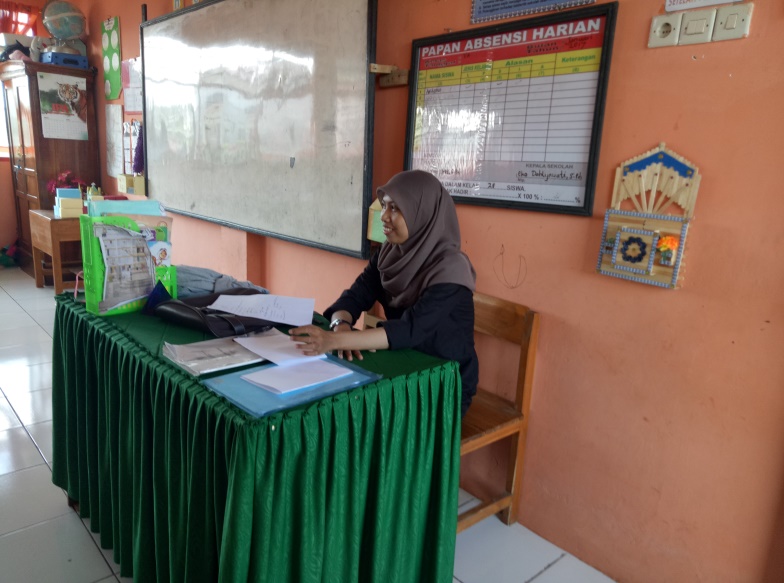 Guru membuka pelajaran dan memberi masalah berkaitan dengan materi dalam kehidupan sehari hari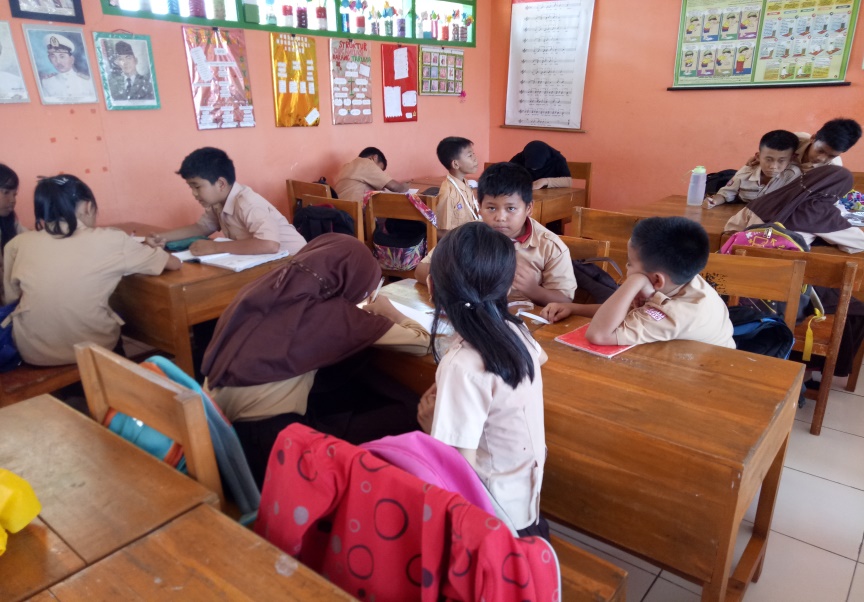 Siswa dibagi menjadi beberapa kelompok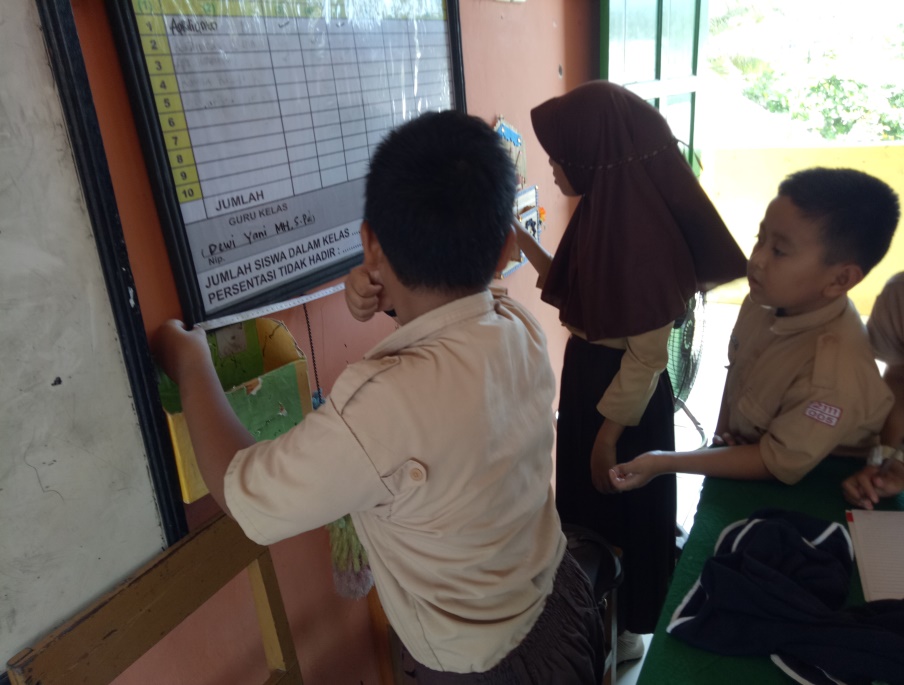 Siswa melakukan pengukuran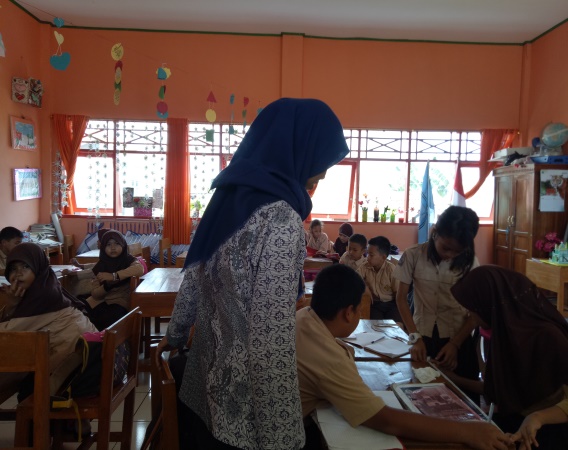 Guru membimbing siswa melakukan pengukuran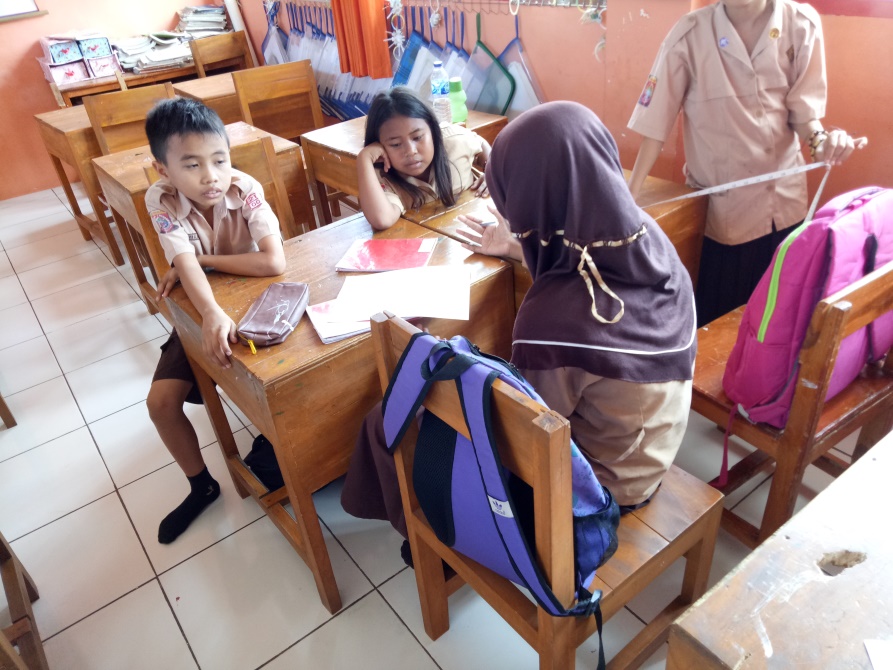 Siswa melakukan curah pendapat dalam kelompok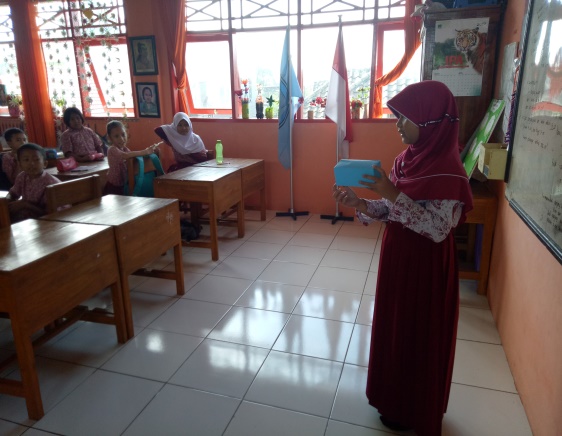 Siswa mempersentasikan hasil jawabannya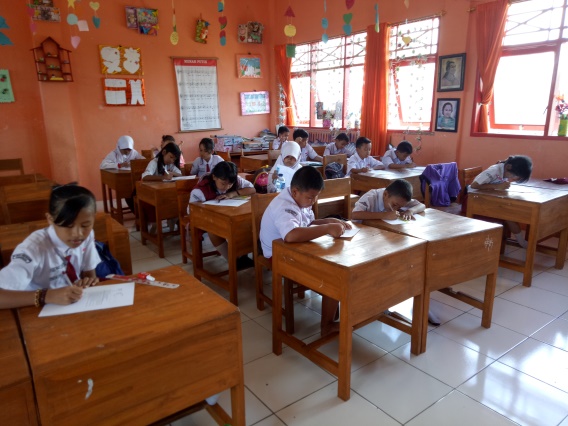 Siswa mengerjakan soal posttestKelas Kontrol(Pembelajaran Konvensional)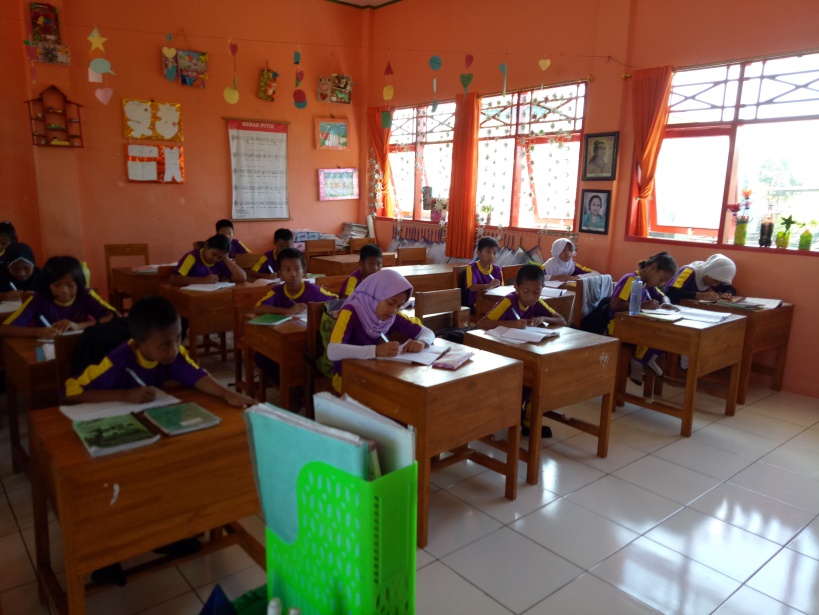 Siswa menyimak penjelasan dari guru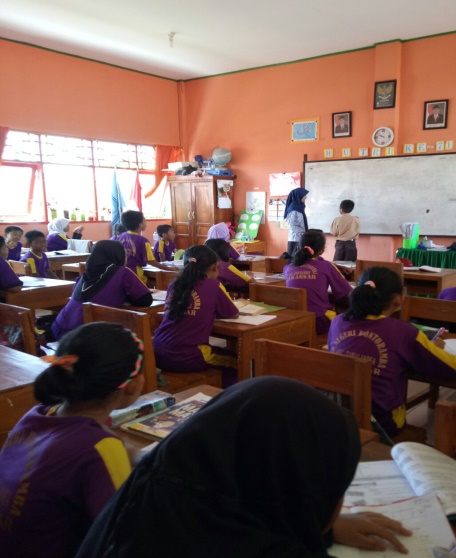 Guru memberikan contoh soal dan mengerjakan bersama- sama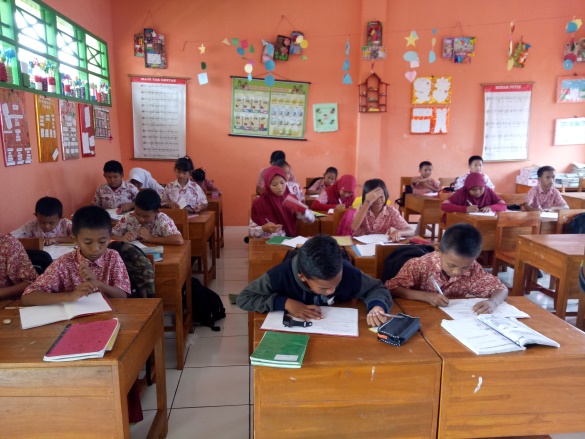 Siswa mengerjakan soal secara mandiri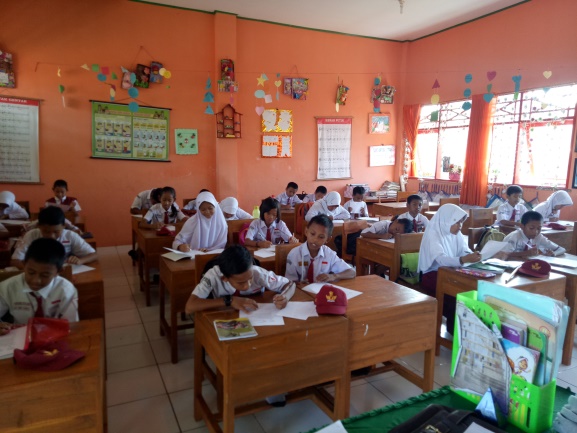 Siswa mengerjakan soal posttestValidasi Instrumen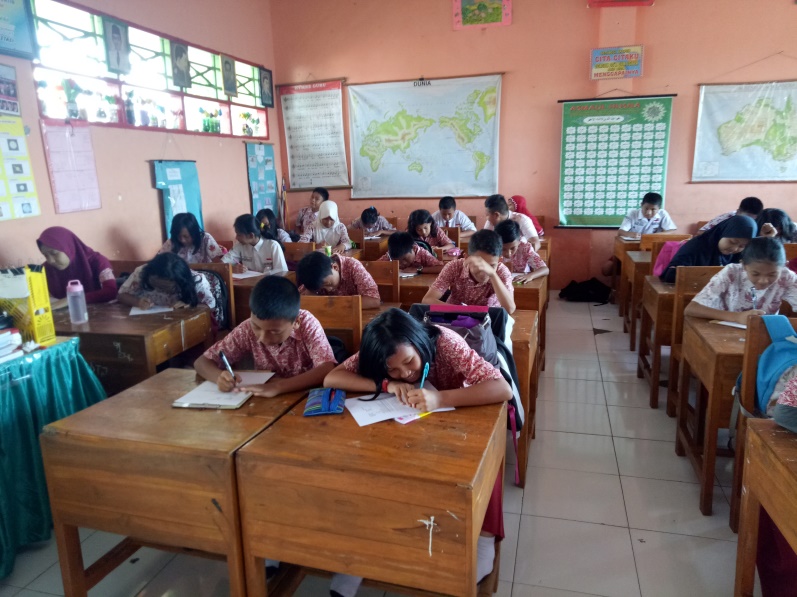 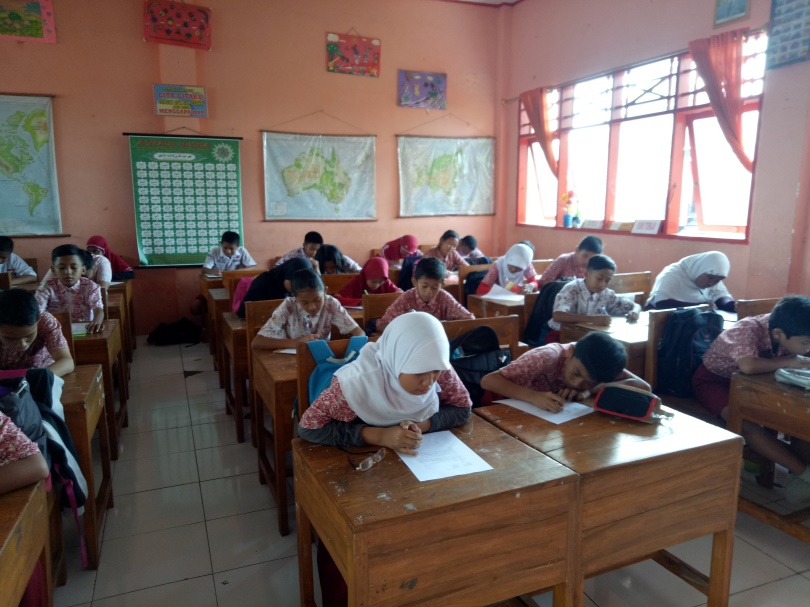 